GULBENES NOVADA DOMES LĒMUMSGulbenēPar nekustamā īpašuma Ozolu iela 6B, Gulbene, Gulbenes novads,pircēja apstiprināšanu2023.gada 29.jūnijā Gulbenes novada dome pieņēma lēmumu Nr. GND/2023/609 “Par nekustamā īpašuma Ozolu iela 6B, Gulbene, Gulbenes novads, atsavināšanu” (protokols Nr. 9; 54.p.), ar kuru nolēma nodot atsavināšanai Gulbenes novada pašvaldībai piederošo starpgabalu - zemes vienību ar kadastra apzīmējumu 5001 002 0291, 498 kv.m. platībā, kas ietilpst nekustamā īpašuma Ozolu iela 6B, Gulbene, Gulbenes novads, kadastra numurs 5001 002 0291, sastāvā, un uzdeva Gulbenes novada domes Īpašuma novērtēšanas un izsoļu komisijai organizēt nekustamā īpašuma novērtēšanu un nosacītās cenas noteikšanu un iesniegt to apstiprināšanai Gulbenes novada domes sēdē. Gulbenes novada dome 2023.gada 31.augustā pieņēma lēmumu Nr. GND/2023/868 “Par nekustamā īpašuma Ozolu iela 6B, Gulbene, Gulbenes novads, nosacītās cenas un izsoles starp pirmpirkuma tiesīgajām personām noteikumu apstiprināšanu” (protokols Nr. 13, 109.p.) ar kuru nolēma apstiprināt Gulbenes novada pašvaldībai piederošā nekustamā īpašuma Ozolu iela 6B, Gulbene, Gulbenes novads, kadastra numurs 5001 002 0291, nosacīto cenu un izsoles starp pirmpirkuma tiesīgajām personām noteikumus, un noteikt, ka atsavināšanas procesu organizē un veic Gulbenes novada domes Īpašuma novērtēšanas un izsoļu komisija Publiskas personas mantas atsavināšanas likumā noteiktajā kārtībā. Apstiprinātā nosacītā cena 1400 EUR (viens tūkstotis četri simti euro).	Publiskas personas mantas atsavināšanas likuma 4.panta ceturtās daļas 1.punkts nosaka, ka atsevišķos gadījumos publiskas personas nekustamā īpašuma atsavināšanu var ierosināt zemes īpašnieks vai visi kopīpašnieki, ja viņi vēlas nopirkt zemesgrāmatā ierakstītu ēku (būvi), kas atrodas uz īpašumā esošās zemes, vai zemes starpgabalu, kas pieguļ viņu zemei; 37.panta pirmās daļas 4.punkts nosaka, ka pārdot publiskas personas mantu par brīvu cenu var, ja nekustamo īpašumu iegūst šā likuma 4.panta ceturtajā daļā minētā persona. Šajā gadījumā pārdošanas cena ir vienāda ar nosacīto cenu (8.pants); 37.panta piektā daļa nosaka, ka, ja nekustamo īpašumu pārdod par brīvu cenu šā likuma 4.panta ceturtajā daļā minētajām personām, institūcija, kas organizē nekustamā īpašuma atsavināšanu (9.pants), nosūta tām atsavināšanas paziņojumu.Gulbenes novada pašvaldība 2023.gada 6.septembrī nosūtīja …., ….., …., atsavināšanas paziņojumu Nr. GND/5.13.2/23/2484, un …., atsavināšanas paziņojumu Nr. GND/4.18/23/2487. Saskaņā ar Gulbenes novada dome 2023.gada 31.augusta lēmuma Nr. GND/2023/868 “Par nekustamā īpašuma Ozolu iela 6B, Gulbene, Gulbenes novads, nosacītās cenas un izsoles starp pirmpirkuma tiesīgajām personām noteikumu apstiprināšanu” (protokols Nr. 13, 109.p.) pielikuma “Gulbenes novada pašvaldības nekustamā īpašuma Ozolu iela 6B, Gulbene, Gulbenes novads, izsoles starp pirmpirkuma tiesīgajām personām noteikumi” 1.9.punktu, noteikts, gadījumā, ja šo izsoles noteikumu 4.1.punktā noteiktajā termiņā ir saņemts viens pieteikums no pirmpirkuma tiesīgās personas, izsoli nerīko un ar šo personu (personām) slēdz pirkuma līgumu par atsavināmā Objekta pārdošanu par nosacīto cenu; 4.1.punktā noteikts, ka pieteikums par pirmpirkuma tiesību izmantošanu un šajos izsoles noteikumos noteiktie dokumenti dalībai izsolē iesniedzami Gulbenes novada pašvaldībā līdz 2023.gada 12.oktobra plkst.15.00.Gulbenes novada pašvaldība saņēma …., 2023.gada 15.septembra iesniegumu (Gulbenes novada pašvaldībā saņemts 2023.gada 15.septembrī un reģistrēts ar Nr. GND/6.2/23/1864-B), kurā ir izteikta piekrišana izmantot pirmpirkuma tiesības iegādāties nekustamo īpašumu Ozolu iela 6B, Gulbene, Gulbenes novads, kadastra numurs 5001 002 0291, kā sastāvā ietilpst zemes vienība ar kadastra apzīmējumu 5001 002 0291, 498 kv.m. platībā – starpgabals. Pirkuma maksa 2023.gada 18.oktobrī ir samaksāta pilnā apmērā.Pašvaldību likuma 10.panta pirmās daļas 16.punkts nosaka, ka dome ir tiesīga izlemt ikvienu pašvaldības kompetences jautājumu; tikai domes kompetencē ir lemt par pašvaldības nekustamā īpašuma atsavināšanu un apgrūtināšanu, kā arī par nekustamā īpašuma iegūšanu, savukārt šā likuma 10.panta pirmās daļas 21.punkts nosaka, ka dome ir tiesīga izlemt ikvienu pašvaldības kompetences jautājumu; tikai domes kompetencē ir pieņemt lēmumus citos ārējos normatīvajos aktos paredzētajos gadījumos. Pamatojoties uz Pašvaldību likuma 10.panta pirmās daļas 16.punktu, un 10.panta pirmās daļas 21.punktu, Publiskas personas mantas atsavināšanas likuma 4.panta ceturtās daļas 1.punktu, 37.panta pirmās daļas 4.punktu, 41.panta pirmo daļu, 47.pantu, saskaņā ar Gulbenes novada domes Īpašuma novērtēšanas un izsoļu komisijas 2023.gada 16.oktobra izsoles protokolu Nr. GND/2.7.2/23/148, atklāti balsojot: ar 12 balsīm "Par" (Ainārs Brezinskis, Aivars Circens, Anatolijs Savickis, Andis Caunītis, Atis Jencītis, Guna Pūcīte, Guna Švika, Gunārs Ciglis, Intars Liepiņš, Lāsma Gabdulļina, Mudīte Motivāne, Normunds Mazūrs), "Pret" – nav, "Atturas" – nav, "Nepiedalās" – nav, Gulbenes novada dome NOLEMJ:1. APSTIPRINĀT par Gulbenes novada pašvaldībai piederošā nekustamā īpašuma Ozolu iela 6B, Gulbene, Gulbenes novads, kadastra numurs 5001 002 0291, kā sastāvā ietilpst zemes vienība ar kadastra apzīmējumu 5001 002 0291, 498 kv.m. platībā – starpgabals, pircēju ….2. Trīsdesmit dienu laikā pēc pircēja apstiprināšanas slēgt nekustamā īpašuma pirkuma līgumu ar …., par nekustamā īpašuma Ozolu iela 6B, Gulbene, Gulbenes novads, kadastra numurs 5001 002 0291, pārdošanu par nosacīto cenu 1400 EUR (viens tūkstotis četri simti euro).3. ORGANIZĒT lēmuma izpildi Gulbenes novada domes Īpašuma novērtēšanas un izsoļu komisijai.Gulbenes novada domes priekšsēdētājs 						A.Caunītis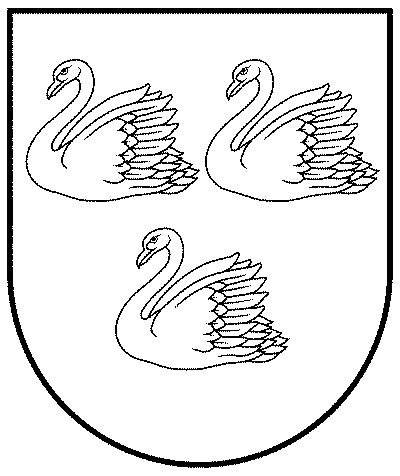 GULBENES NOVADA PAŠVALDĪBAReģ.Nr.90009116327Ābeļu iela 2, Gulbene, Gulbenes nov., LV-4401Tālrunis 64497710, mob.26595362, e-pasts: dome@gulbene.lv, www.gulbene.lv2023.gada 26.oktobrī                               Nr. GND/2023/1048                               (protokols Nr.17; 72.p.)